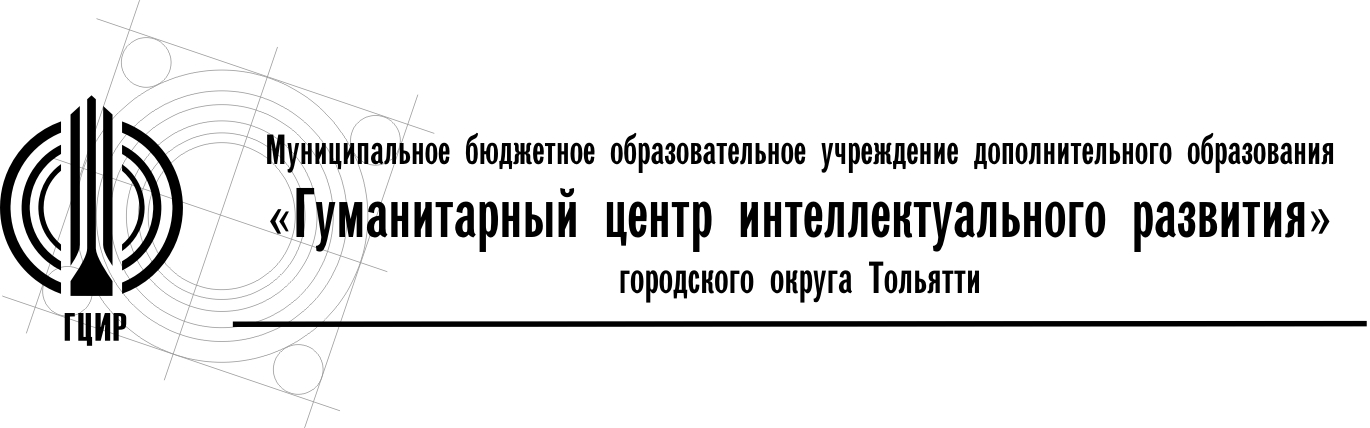 Уважаемые   руководители!В соответствии с  приказом  Департамента образования администрации г.о.Тольятти от 17.08.2018 № 249-пк/3.2 «О проведении городских мероприятий для обучающихся  в 2018-2019 учебном году», в целях формирования экологической культуры учащихся с 1 октября 2018 года по 31 мая 2019 года пройдет городской фестиваль «Экология. Безопасность. Жизнь» (далее - Фестиваль).Информационное и организационно-методическое сопровождение обеспечивает МБОУ ДО ГЦИР согласно Положению о проведении  Фестиваля (Приложение 1). Дополнительную информацию можно получить на официальном сайте учреждения http://cir.tgl.ru, раздел «Городские проекты, мероприятия, конкурсы».По всем вопросам обращаться к методисту МБОУ ДО ГЦИР Авдеевой Екатерине Сергеевне контактный телефон: 379-499 (добавочный номер сотрудника 410), e-mail: aes@cir.tgl.ruДиректор МБОУ ДО ГЦИР						А.В. ХаироваАвдеева Е.С.37-94-99 (410)Приложение 1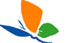 П О Л О Ж Е Н И Ео проведении городского фестиваля «Экология. Безопасность. Жизнь»в 2018-2019 уч.г.Общие положенияГородской фестиваль «Экология. Безопасность. Жизнь» (далее Фестиваль) проводится по инициативе Департамента образования администрации г.о.Тольятти в соответствии с приказом  Департамента образования от 17.08.2018 № 249-пк/3.2 «О проведении городских мероприятий для обучающихся  в 2018-2019 учебном году».Информационное и организационно-методическое сопровождение Фестиваля обеспечивает МБОУ ДО ГЦИР, в том числе и с использованием сайта cir.tgl.ru.  Девиз Фестиваля «Природа - бесценный дар, один на всех. Не опоздай спасти Землю».Цель и задачи Фестиваля Цель городского фестиваля «Экология. Безопасность. Жизнь» - формирование экологической культуры учащихся г.о.Тольятти.  Задачи Фестиваля:формирование чувства ответственности за состояние окружающей природной среды, основ бережного отношения к природе;воспитание любви к родному краю;популяризация деятельности школьников в области охраны окружающей среды;развитие познавательных и творческих способностей учащихся.Участники Фестиваля3.1. К участию в Фестивале допускаются учащиеся и воспитанники образовательных учреждений всех типов и видов г.о. Тольятти. Возраст участников от 4 до18 лет.3.2. Участники распределяются по следующим возрастным группам:  1 группа: дошкольники 4-7 лет; 2 группа:  учащиеся 1- 4 классов; 3 группа: учащиеся 5-8 классов; 4 группа: учащиеся 9-11 классов.3.3. Представление работы для участия в Фестивале означает согласие авторов на использование их персональных данных, которые могут быть использованы организаторами Фестиваля в соответствии с требованиями ФЗ от 27.07.2006 г. № 152-ФЗ «О персональных данных».  3.4. Представление работы для участия в Фестивале означает согласие авторов на размещение работ в сети интернет и печатных изданиях МБОУ ДО ГЦИР в рекламных и информационных целях с указанием авторства работы.4. Номинации ФестиваляЭкологическая акция  «Просто делай добро» (все возрастные группы).Выставка-конкурс поделок из природного и бросового материала «Новая жизнь старых вещей» (дошкольники, учащиеся 1-8 классов);Фотоконкурс «Капелька» (все возрастные группы);Конкурс лэпбуков «Экология в кармашках» (учащиеся 1- 4 классов, 5-8 классов);Конкурс литературного творчества «Не опоздай спасти Землю» (учащиеся 1-11 классов);Конкурс юных дизайнеров «ЭкоСтиль» (все возрастные группы);Конкурс экологических плакатов и листовок «Живая планета» (все возрастные группы);Конкурс видеороликов «Экологическая безопасность начинается с нас» (все возрастные группы); 5. Сроки и порядок проведения Фестиваля5.1. Фестиваль проводится в период с 01 октября  2018 года по 31 мая 2019  года.5.2. Фестиваль проводится в два тура:Первый тур – школьный – проводится в образовательных организациях. Лучшие работы направляются на городской тур.Второй тур – городской. Заявки на участие в городском туре Фестиваля подаются в соответствии с графиком отдельно по каждой номинации.5.3. Образовательное учреждение может участвовать в одной или нескольких номинациях.5.4. На Фестиваль не принимаются работы: не соответствующие тематике и номинациям конкурса, не соответствующие данному положению, нарушающие законодательство РФ.5.5. Заявки от учреждения на участие в городском туре Фестиваля подаются в сроки, указанные в графике проведения городского тура (пункт 5.7.) по форме:З А Я В К Ана участие в городском фестивале «Экология. Безопасность. Жизнь»Номинация _______________________________________Название образовательного учреждения (сокращенное) ___________________________________Ф.И.О. ответственного по учреждению за участие в Фестивале _____________________________Контактный телефон _________________________________________________________________На городской тур заявляемЯ, ответственный по учреждению за участие в Фестивале «Экология. Безопасность. Жизнь», подтверждаю, что все участники Фестиваля (учащиеся и педагоги), обозначенные в этой заявке, дают согласие на использование их персональных данных, которые могут быть использованы организаторами Фестиваля в соответствии с требованиями ФЗ от 27.07.2006 г. № 152-ФЗ «О персональных данных»._________________Подпись ответственного за участие в Фестивале  (для печатного варианта). Подпись  и печать руководителя учреждения (для печатного варианта).5.6. Электронный вариант заявки присылается в формате  WORD  без подписей и печати. Отсканированные файлы не принимаются.Печатный вариант заявки  оформляется с подписями и печатью учреждения.5.7. График проведения городского тура Фестиваля:6. Требования к участникам,  работам и критерии оценивания6.1. Экологическая акция «Просто делай добро»Экологическая акция «Просто делай добро» для учащихся от 4 до 18 лет, родителей, педагогов проводится образовательными учреждениями с 01.10.2018г. по 01.05.2019г. Мероприятия, проводимые в рамках акции, должны быть направлены на природоохранную деятельность и соответствовать девизу Фестиваля «Природа - бесценный дар, один на всех. Не опоздай спасти Землю». Форма, сроки и место проведения мероприятий определяются учреждением самостоятельно. Количество участников акции не ограничено.Чтобы стать участником городского этапа акции, учреждение информирует МБОУ ДО ГЦИР о проделанной работе путем заполнения отчета о проведении акции по следующей форме:Городской Фестиваля «Экология. Безопасность. Жизнь»Отчет о проведении экологической акции «Просто делай добро»К отчету прилагаются 2-5 фотографий, которые прикрепляются отдельными файлами в формате JPG. Все файлы помещаются в одну электронную папку, папка подписывается : название конкурса и образовательное учреждение. При необходимости допускается архивирование файлов архиваторами типа Win/Zip. Создание архивов из нескольких частей и отправка их разными письмами не допускается.Отчет в электронном виде вместе с фотографиями, в одной папке, в одном письме направляется на электронный адрес aes@cir.tgl.ru  с 15.04.2019г. по 01.05.2019г.Подведение итогов акции. Акция является благотворительной и не предполагает соревновательности. Каждое образовательное учреждение-участник получает электронный экземпляр благодарственного письма.6.2. Выставка-конкурс поделок из природного и бросового материала «Новая жизнь старых вещей»Выставка-конкурс поделок из бросового материала «Новая жизнь старых вещей» для дошкольников 4-7 лет и учащихся 1-8 классов проводится с 06.11.2018г. по 18.11.2018г.Для участия в конкурсе в срок с 22.10.2018г. по 05.11.2018 г. образовательному учреждению необходимо:Направить заявку в формате WORD  (не сканировать! Без подписи и печати) на электронный адрес aes@cir.tgl.ruПредоставить работы и заявку в печатном виде с подписями и печатью учреждения по одному из адресов:ул. Л.Чайкиной 87, кабинет  215;пр-т Ленинский 20, МБОУ ДО ГЦИР.К участию в конкурсе от одного образовательного учреждения допускаются не более 2-х работ в каждой возрастной группе.Работы из бросового материала должны демонстрировать именно возможность его вторичного использования (в быту, на даче и др.).Работы должны быть оформлены для выставки (рамки, подставки, стенды).Работы должны иметь этикетку размером не менее 5х10см., в которой указано:название учрежденияФ.И.О. автора, класс (группа), название работы, Ф.И.О. педагога-руководителя.Критерии оценки работ:оригинальность замысла;художественная выразительность (композиционное и цветовое решение);неординарность конструктивного решения;количество использованных видов бросового материала;эстетическое оформление конкурсной работы;степень сложности и самостоятельность выполнения работы.6.3. Фотоконкурс «Капелька»Фотоконкурс «Капелька» для всех возрастных групп проводится с 10.12.2018г. по 21.12.2018г.По своему содержанию конкурсные работы распределяются по трём тематическим направлениям:Растительный и животный мир;Экологические угрозы жизни и здоровью;Сохранение природных объектов (богатств).Для участия в конкурсе в  срок с  26.11.2018г. по 07.12.2018г. образовательному учреждению необходимо:1) Направить заявку в формате WORD  (не сканировать! Без подписи и печати) на электронный адрес aes@cir.tgl.ru2) Предоставить работы и заявку в печатном виде с подписями и печатью учреждения по одному из адресов:ул. Л.Чайкиной 87, кабинет  215;пр-т Ленинский 20, МБОУ ДО ГЦИР.К участию в конкурсе от одного образовательного учреждения допускаются не более 3-х работ в каждой возрастной группе  и в каждом тематическом направлении.Работы принимаются в печатном виде как на матовой, так и на глянцевой фотобумаге. Размер фотографий 20см*30см. Работы, оформленные в рамки, не должны содержать защитного стекла.Фотографии должны быть авторские. Скопированные из интернета не допускаются к участию.Фотография должна представлять собой 1 кадр. Коллажи, фотомонтажи, диптихи к участию не принимаются. Непосредственно на самом снимке не допускается наличие рамок, копирайтов, подписей и прочих элементов.Конкурсные работы должны быть оформлены для выставки, то есть иметь рамку или паспарту; иметь этикетку размером 5х10см, размещенную так, чтобы не загораживать саму фотографию, с напечатанным текстом: название учреждения,Ф.И.О. автора, класс, название работы, тематическое направление фотоконкурса, Ф.И.О. педагога-руководителя.Критерии оценки работ:глубина затронутой экологической проблемы/темы и оригинальность ее раскрытия;композиция снимка;качество снимка.6.4.  Конкурс лэпбуков «Экология в кармашках»Конкурс лэпбуков «Экология в кармашках» для учащихся 1-8 классов проводится с 18.02.2019г. по 03.03.2019г. Для участия в конкурсе в  срок с  04.02.2019г. по 17.02.2019 г. образовательному учреждению необходимо:1) Направить заявку в формате WORD  (не сканировать! Без подписи и печати) на электронный адрес aes@cir.tgl.ru2) Предоставить работы и заявку в печатном виде с подписями и печатью учреждения по одному из адресов:ул. Л.Чайкиной 87, кабинет  215;пр-т Ленинский 20, МБОУ ДО ГЦИР.Количество работ от одного образовательного учреждения не ограничено.Размер готовой работы: папка в три листа формата А4.Тема лэпбука должна соответствовать тематике Фестиваля.Обязательно лэпбук должен содержать заголовок и этикетку с выходными данными: название учреждения,Ф.И.О. автора работы, возраст (класс), тема лэпбука, Ф.И.О. педагога.Критерии оценки работ:оригинальность замысла;полнота раскрытия темы;эстетическое оформление конкурсной работы;степень сложности и самостоятельности участника в выполнение работы.6.5. Конкурс литературного творчества «Не опоздай спасти Землю»Конкурс литературного творчества «Не опоздай спасти Землю» для учащихся 5-11 классов проводится с 18.03.2019 г.-31.03.2019 г.Для участия в конкурсе в срок с 04.03.2019г. по 18.03.2019г. образовательному учреждению необходимо  направить на электронный адрес  aes@cir.tgl.ruдетские литературные работы и  заявку (в формате WORD, не сканированную)Количество работ от одной возрастной группы не более 10 шт.Работы могут быть поэтическими или прозаическими в разных литературных жанрах: стихотворение, рассказ, очерк, лирическая зарисовка, басня, сказка, пьеса и пр. Работы могут быть написаны и в художественном, и в публицистическом стиле.Детская литературная работа  - это:или 1-4 стихотворения;или 1-2 прозаических произведения.Работы должны быть строго индивидуальными, соавторство не допускается. Объем работы не ограничен. Один автор может представить одну работу.Тексты работ будут проверяться в системе «Антиплагиат». Работы, в которых процент заимствованного текста превышает 5%, к участию в конкурсе не допускаются.Текст работы оформляется в формате WORD, шрифт TimesNewRoman 14, межстрочный интервал 1, все поля 2 см. Образец оформления работы:Городской Фестиваль «Экология. Безопасность. Жизнь»Конкурс литературного творчества «Не опоздай спасти Землю»Ф.И.О. автора, возраст, классСокращенное (по уставу!) наименование образовательного учрежденияФ.И.О. педагога, должностьКонтактный телефонНазвание первого произведенияЖанрТекст, текст, текст, текст, текст, текст, текст, текст, текст, текст, текст, текст, текст, текст, текст, текст, текст, текст, текст.Название второго произведенияЖанрТекст, текст, текст, текст, текст, текст, текст, текст, текст, текст, текст, текст, текст, текст, текст, текст, текст, текст, текст, текст.Критерии оценки работ:экологическое содержание произведения оригинальность и полнота воплощения замысла; художественная глубина и выразительность, адекватность выразительных средств художественному замыслу;самостоятельность, художественный вкус, эрудиция автора.6.6. Конкурс юных дизайнеров «ЭкоСтиль»Конкурс юных дизайнеров «ЭкоСтиль»  для обучающихся 4 - 18 лет проводится  с 18.02.2019г.  по 03.03.2019г.   Содержанием конкурса является создание костюма с применением природного и/или бросового материала. На конкурс принимаются фотографии с изображением моделей (детей, манекенов), одетых в созданные юными дизайнерами костюмы.Для участия в конкурсе в срок 04.02.2019г. по17.02.2019г. образовательному учреждению необходимо  направить на электронный адрес  aes@cir.tgl.ru  работы (фотографии) и  заявку (в формате WORD, не сканированную).Количество работ от одного образовательного учреждения не ограничено. Участником конкурса может быть индивидуальный автор или коллектив в соавторстве не более чем 3 человека. Одна работа  - это 3 фотографии одного костюма с разных ракурсов (вид спереди, сзади, сбоку). Формат снимка jpg. Фотофайлы размещаются в папку, архивируются  архиваторами типа Win / Zip.  Размер архива не должен превышать 15 Мб. Название архива состоит из названия или номера образовательного учреждения и фамилии автора (одного из авторов), например: «МБО СОШ 20 Иванов»  или «ДТДМ Сидоров».Критерии оценки работ:оригинальность дизайнерского замысла;эстетичность оформления (исполнения) костюма;использование бросового и/или природного материала в исполнении костюма,отражение дизайнерского образа в фотографии.6.7. Конкурс экологических плакатов и листовок «Живая планета».Конкурс экологических плакатов и листовок «Название» для учащихся от 4 до 18 лет проводится с 15.04.2019г. по 28.04.2019г.Для участия в конкурсе в  срок с  01.04.2019г. по 14.04.2019г. образовательному учреждению необходимо:1) Направить заявку в формате WORD  (не сканировать! Без подписи и печати) на электронный адрес aes@cir.tgl.ru2) Предоставить работы и заявку в печатном виде с подписями и печатью учреждения по одному из адресов:ул. Л.Чайкиной 87, кабинет  215;пр-т Ленинский 20, МБОУ ДО ГЦИР.К участию в конкурсе от одного образовательного учреждения допускаются не более 5-х работ от каждой возрастной группы.Плакат выполняется на листе формата А2 или А3 , листовка  на листе А4 в любой технике (изобразительные техники акварель, гуашь, пастель и др., графика, и т.п.). Плакат должен содержать лозунг, отражающий тематику Фестиваля.  Приветствуется краеведческая направленность содержания плаката или листовки, отражение экологических проблем нашего города или  Самарского региона. Участником конкурса может быть индивидуальный автор или коллектив в соавторстве не более чем 3 человека. В правом нижнем углу плаката или листовки размещается этикетка размером не менее 5х10см, которая содержит следующие сведения:наименование учреждения, Ф.И.О. автора, класс (группа), название работы, Ф.И.О. педагога-руководителя.Критерии оценки работ:актуальность содержания плаката или листовки;краеведческая направленность, отражение экологических проблем города и региона,художественная выразительность (композиционное и цветовое решение) и адекватность их выбора идее плаката или листовки. Конкурс видеороликов «Экологическая безопасность начинается с нас».Конкурс видеороликов «Экологическая безопасность начинается с нас» для учащихся 1 до 11 классов проводится с 15.04.2019г. по 28.04.2019г.К участию в конкурсе принимаются короткие видеоролики или видео слайд-шоу из фотографий об экологических проблемах города (или Самарской области), способах их решения, просвещение обучающихся в области охраны окружающей среды, волонтерская деятельность обучающихся экологической направленности.Для участия в конкурсе в срок с 01.04.2019г. по 14.04.2019г. образовательному учреждению необходимо:загрузить видеоролик на любой файлообменник; направить на электронный адрес aes@cir.tgl.ru  заявку (в формате WORD, не сканированную)  с указанной  ссылкой на скачивание.К участию в конкурсе от одного образовательного учреждения допускаются не более 5 работ в каждой возрастной группе. Участником является детский коллектив.Требования к видеоролику:Видеоряд может быть любым: видео, мультипликация Длительность видеоролика - не более 5 минут. Видеоролик может содержать голосовое сопровождение, музыку. Слайд-шоу из фотографий должно представлять собой видеофайл с музыкальным/голосовым, текстовым оформлением.Слайд-шоу из картинок или фотографий допускается при условии, что картинки или фотографии сделаны авторами видеоролика (использование изображений из Интернета не допускается)Работа должна иметь начальные и конечные титры, где указывается название работы и её авторы. Ф.И.О. авторов музыки, если она использовалась в работе.На конкурс НЕ принимаются электронные презентации.Критерии оценки работ:отражение тематики конкурса;оригинальность замысла, оригинальность подачи материала;полнота раскрытия темы;художественное воплощение идеи (музыкальное и текстовое сопровождение, мастерство ведущего или актеров, костюмы и т.п.).техническое качество картинки и звука.7. Оргкомитет и жюри Фестиваля.7.1. Оргкомитет осуществляет общее руководство городским Фестивалем. 7.2. Состав оргкомитета Фестиваля: Жихарева М.М., ведущий специалист Департамента образования г.Тольятти; Хаирова А.В.,  директор МБОУ ДО ГЦИР;Верижникова М.В., методист МБОУ ДО ГЦИР;Авдеева Е.С., методист МБОУ ДО ГЦИР.7.3. Оргкомитет формирует состав жюри Фестиваля отдельно по каждой номинации.7.4. Жюри проводит оценку творческих работ в соответствии с критериями оценки и формирует итоговое мнение о распределении призовых мест.8. Подведение итогов Фестиваля8.1. По результатам Фестиваля в каждой возрастной группе, в каждой номинации (кроме акции «Просто делай добро») определяются победитель (1 место) и призеры  (2, 3 место), которые награждаются дипломами, а также обладатели поощрительного отзыва жюри, которые награждаются грамотами.8.4. Все участники Фестиваля, не ставшие победителями, призерами или обладателями поощрительного отзыва жюри,  получают электронное свидетельство.8.5. О сроках, месте и порядке выдачи наградного материала  будет сообщено дополнительно.8.6. По итогам проведения конкурса литературного творчества «Не опоздай спасти Землю» издается сборник авторских работ участников (при наличии заявок от ОУ, желающих приобрести данный сборник). Заявку на приобретение сборника в свободной форме отправляется по адресу:  aes@cir.tgl.ru.445045, Самарская обл., г.Тольяттиул. Чайкиной 87Тел./факс: (8482) 37-94-99E-mail: office@cir.tgl.ruСайт: cir.tgl.ruИсх.№306 от 24.09.2018г.Руководителям образовательных учреждений всех типов и видовО проведении городского фестиваля«Экология. Безопасность. Жизнь»№ФИО ребенка (полностью)/или название коллектива для конкурса видеороликовКласс/возрастНазвание работыФИО педагога, подготовившего участника(полностью)НоминацияСроки  проведенияСроки и порядок подачи заявок и конкурсных работЭкологическая акция «Просто делай добро»01.10.2018г.-01.05.2019г.Заявки не требуется.Отчеты в электронном виде (вместе с фотографиями) по электронной почте: aes@cir.tgl.ruс  15.04.2019г.-01.05.2019г.Выставка-конкурс поделок из бросового материала «Новая жизнь старых вещей»22.10.2018г. – 18.11.2018г.22.10.2018г. – 05.11.2018 гЗаявка в электронном виде на электронный адрес aes@cir.tgl.ru. Работы и заявка в печатном виде по адресам: ул. Л.Чайкиной 87, кабинет  215;пр-т Ленинский 20, МБОУ ДО ГЦИРФотоконкурс «Капелька»10.12.2018г.-21.12.2018г.26.11.2018г.-07.12.2018г. Заявка в электронном виде на электронный адрес aes@cir.tgl.ru .Работы и печатный вариант заявки по адресам: ул. Л.Чайкиной 87, кабинет  215;пр-т Ленинский 20, МБОУ ДО ГЦИРКонкурс лэпбуков «Экология в кармашках»18.02.2019г.-03.03.2019г.04.02.2019г.-17.02.2019гЗаявки в электронном виде на электронный адрес aes@cir.tgl.ru.Работы и печатный вариант заявки по адресам: ул. Л.Чайкиной 87, кабинет  215;пр-т Ленинский 20, МБОУ ДО ГЦИРКонкурс литературного творчества «Не опоздай спасти Землю»18.03.2019г.-31.03.2019г.04.03.2019г.-18.03.2019г.Работы  и заявка в электронном виде принимаются по электронной почте aes@cir.tgl.ruКонкурс юных дизайнеров «ЭкоСтиль»18.02.2019 –03.03.201904.02.2019-17.02.2019Работы  и заявка в электронном виде принимаются по электронной почте aes@cir.tgl.ruКонкурс экологических плакатов и листовок «Живая планета»15.04.2019г.-28.04.2019г.01.04.2019г.-14.04.2019г.Заявки в электронном виде на электронный адрес aes@cir.tgl.ruРаботы и печатный вариант заявки по адресу: ул. Л.Чайкиной 87, кабинет  215;пр-т Ленинский 20, МБОУ ДО ГЦИРКонкурс видеороликов «Экологическая безопасность начинается с нас»15.04.2019г.-28.04.2019г.01.04.2019г.-14.04.2019г.Работы и заявка в электронном виде принимаются по электронной почте aes@cir.tgl.ruНаименование учреждения-участника (или Ф.И.О. индивидуального участника)Личные данные и контакты куратора акции (Ф.И.О., должность, конт.тел. )Участники (группа, класс)Дата проведения акции (дд.мм.год)Количество человек, принявших участие в акцииДетей:Педагогов:Родителей:Описание проведенных в ходе акции экологических мероприятий: что сделано (не более 10 предложений)Электронная почта (куда выслать благодарственные письма)